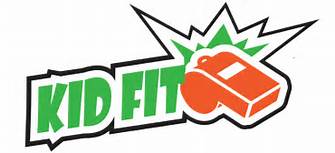 Spring Madness Basketball! Have your child participate with other boys and girl’s grades 6th thru 8th playing 3 v 3 Team Basketball.  Run by West Chester East Players and Coaches and Kid Fit Sports staff.For:  Boys and Girls Grades 6 to 8 grouped appropriately	From Fugett Middle SchoolWhat:   3 v 3 basketball League for Grades 6th thru 8thWhere:  West Chester East HS Main Gym, 450 Ellis Lane,When:  Thursday Nights in May/June:  5/10, 5/17, 5/31, 6/7Time:   7 – 9 pm  Who:  Tom Durant, Head Varsity Boys Basketball Coach, Kid Fit Sports 	  WC East Coaching staff and East H.S. playersCost:  $65/player if mailed, $70 at door, $50 per family per per personMade payable to Tom Durant			Kid Fit Sports, P.O. Box 82, Westtown, PA 19395--------------------------------------------------------------------------------------------------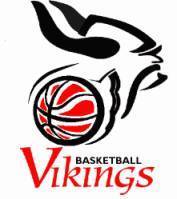 			www.kidfitsports2.wix.com